PHỤ LỤC HƯỚNG DẪNRÀ SOÁT, CẬP NHẬT THÔNG TINBước 1: Kết nối với Kênh thông tin ngành Công Thương (nếu chưa thực hiện)- Cách 1: Dùng điện thoại di động có sử dụng ứng dụng Zalo để quét mã QR kết nối với Kênh thông tin ngành Công Thương Tây Ninh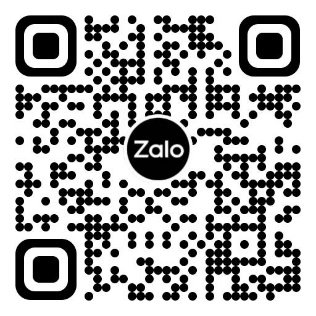 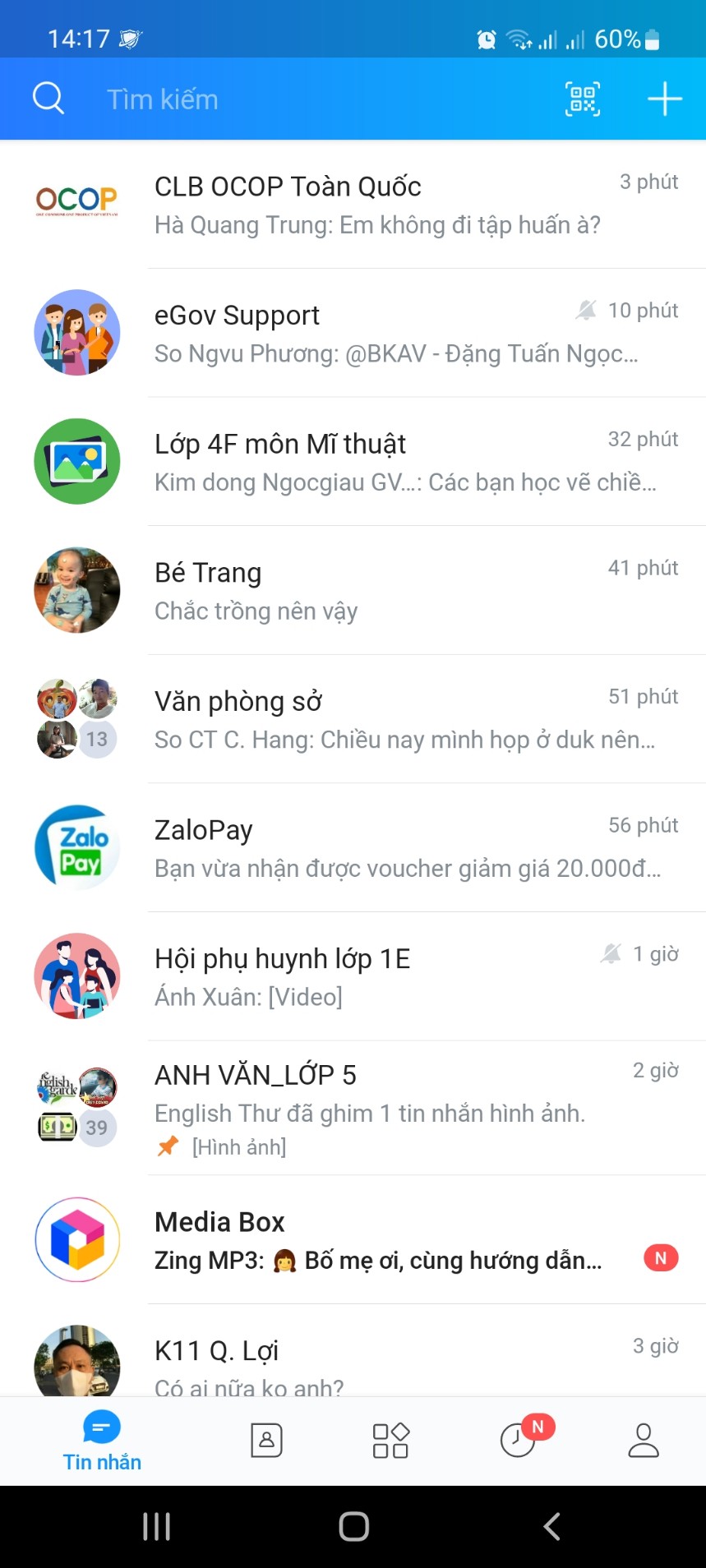 - Cách 2: Trên Zalo vào tìm kiếm gõ “Kênh thông tin ngành Công Thương Tây Ninh”- Sau khi tìm được, chọn Quan tâm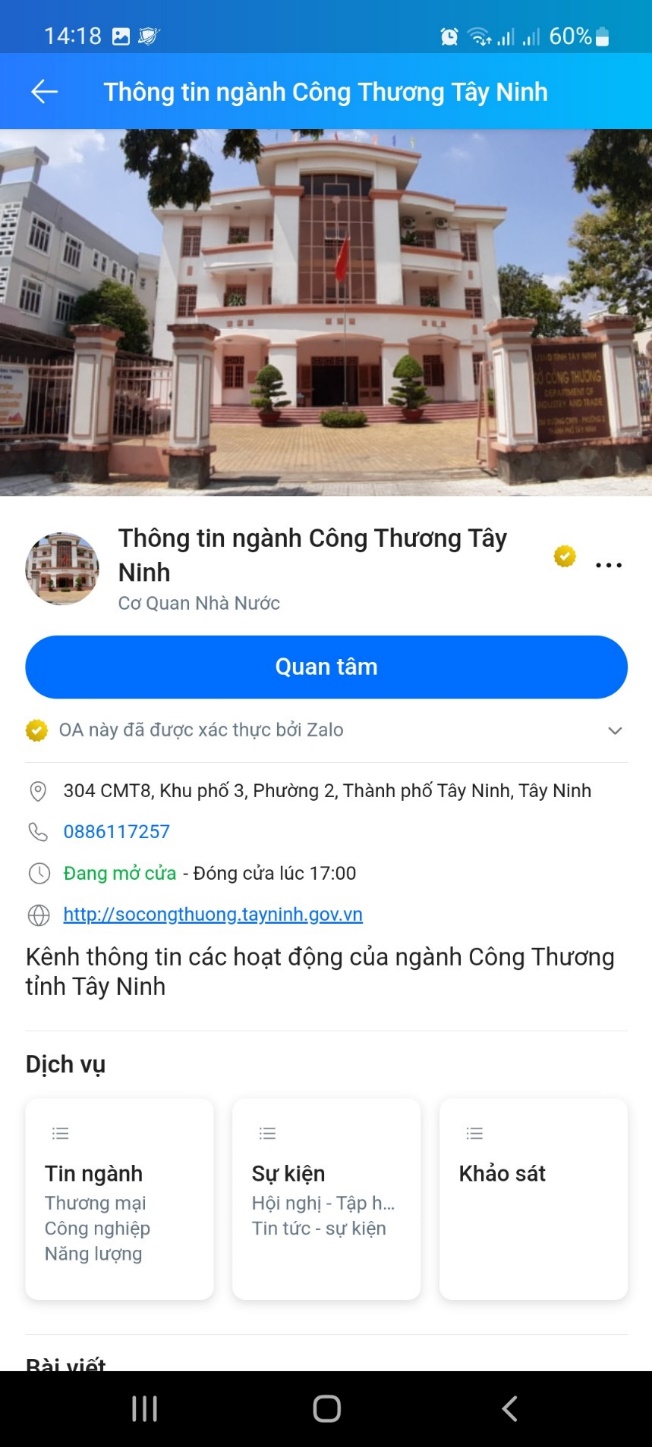 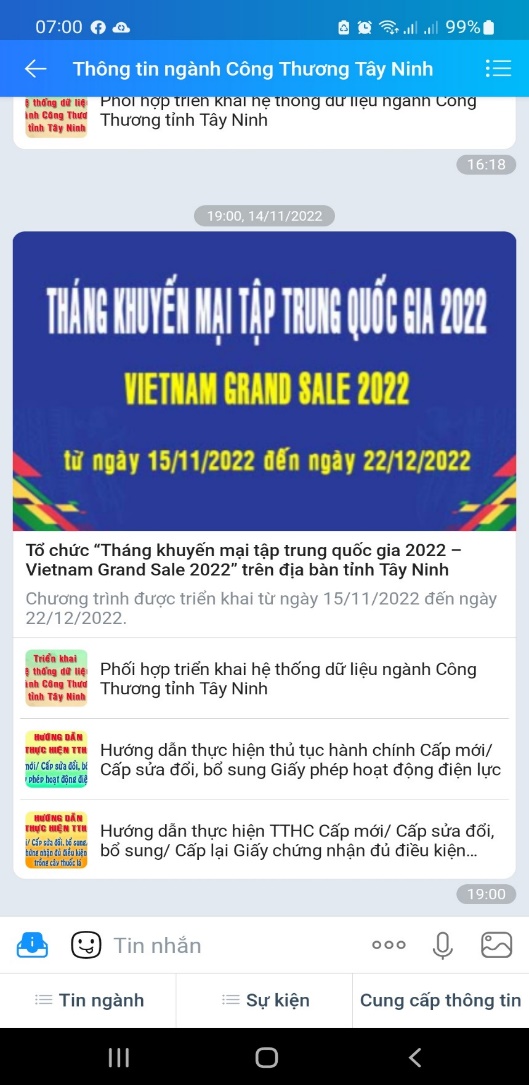 Bước 2: Chọn chức năng Cung cấp thông tin (như hình) để thực hiện.Bước 3: Đầu mối các đơn vị thực hiện cung cấp thông tin theo mẫu và thực hiện định vị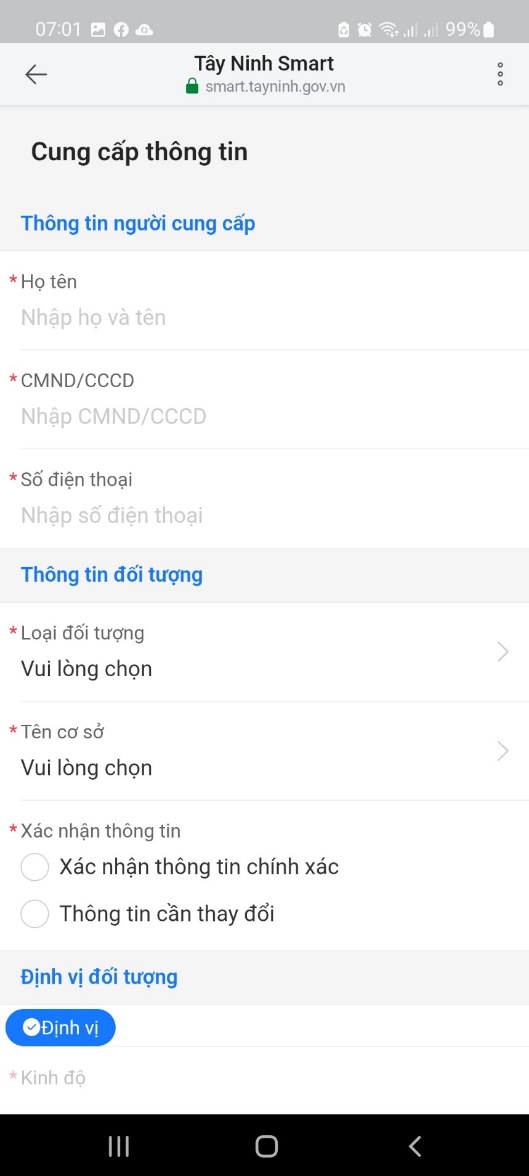 Một số lưu ý:- Nội dung đánh dấu “*”: bắt buộc phải nhập thông tin- Chọn loại đối tượng (Chợ, siêu thị, cơ sở bán lẻ xăng dầu) trước khi chọn cung cấp những nội dung tiếp theo.- Khi thực hiện định vị, hệ thống sẽ lấy vị trí của thiết bị nên khi cung cấp thông tin, người thực hiện cần đang ở tại vị trí của cơ sở (Chợ, siêu thị, cơ sở bán lẻ xăng dầu). Bước 3: Gửi thông tin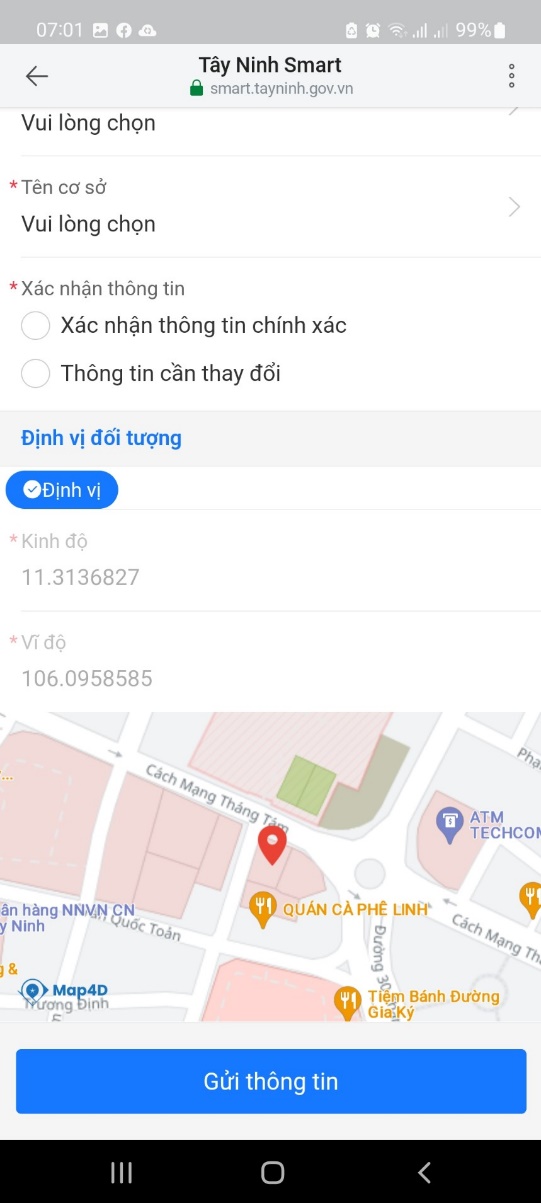 Cảm ơn các đơn vị đã quan tâm, phối hợp thực hiện!